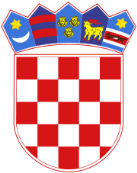   REPUBLIKA  HRVATSKAOPĆINSKI SUD U GOSPIĆUURED PREDSJEDNICE SUDABroj: 7 Su-631/2021-4Gospić,  PRAVNI IZVORI ZA PRIPREMANJE KANDIDATA ZA TESTIRANJEu povodu javnog natječaja broj: 7 Su-631/2021 od 24. siječnja 2022.za radna mjesta: - sudski savjetnik – 2 (dva) izvršitelja/ica Pravni izvori za pripremanje kandidata/kinja za testiranje: -Zakon o parničnom postupku ( Narodne novine broj: 53/91, 91/92, 112/99, 88/01, 117/03, 88/05, 2/07, 84/08, 123/08, 57/11, 148/11- pročišćeni tekst, 25/13, 89/14 i 70/19 - www.nn.hr- Zakon o nasljeđivanju (Narodne novine, broj 48/03, 163/03, 35/05, 127/13, 33/15, 14/19) - www.nn.hr - Ovršni zakon (Narodne novine, broj 112/12, 25/13, 93/14, 55/16, 73/17 i 131/20) - www.nn.hr 